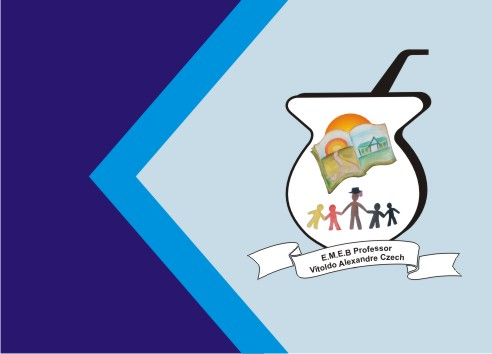 Vamos aprender com a música a coordenar os nossos movimentos ?Na aula de hoje, vamos aprender uma música tradicional americana chamada “Bim-bam”.Quando cantarmos. Assista o vídeo https://www.youtube.com/watch?v=XjyHDC6QD7s&t=89s e pratique. Peça para um adulto gravar o vídeo e mandar para o prof.“Bim” – palmas / “Bam” – estralo / “Biri” – coxaBim bam, bimbam,Biribiribam,Biribam, biribiri 2xBamBim, bam.Bim, bam,Biribiribam,Biribam, bibi biri 2xBam,Bim, bam